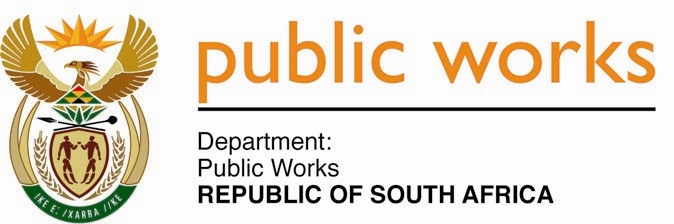 MINISTRYPUBLIC WORKSREPUBLIC OF SOUTH AFRICADepartment of Public Works l Central Government Offices l 256 Madiba Street l Pretoria l Contact: +27 (0)12 406 2034 l +27 (0)12 406 1224Private Bag X9155 l CAPE TOWN, 8001 l RSA 4th Floor Parliament Building l 120 Plain Street l CAPE TOWN l Tel: +27 21 468 6900 Fax: +27 21 462 4592www.publicworks.gov.zaNATIONAL ASSEMBLYQUESTION NUMBER:					              997 [NW1125E]INTERNAL QUESTION PAPER:				               NO. 15 of 2017 DATE OF PUBLICATION:					                  05 MAY 2017DATE OF REPLY:						                      MAY 2017997.	The Leader of the Opposition (DA) to ask the Minister of Public Works:(a) How many employees in his department who were suspended as a result of their involvement in the upgrades to the President’s private property at Nkandla are receiving full pay while suspended, in each case and (b) in each case, (i) for how long has this been the case and (ii) what is the total cost to the department in rand?		                   						NW1125E_______________________________________________________________Minister of Public Works: REPLY:(a) None.(b)(i), (ii) Not applicable. 